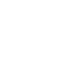 НОВООДЕСЬКА МІСЬКА РАДАМИКОЛАЇВСЬКОЇ ОБЛАСТІР І Ш Е Н Н ЯРозглянувши клопотання директора ТОВ «СОЮЗ АГРО» Боровського С.Г. щодо надання в користування на умовах оренди земельних ділянок під проектними дорогами та лісосмугами, відповідно до статті 26 Закону України «Про місцеве самоврядування в Україні», керуючись статтями 12, пунктом 5 статті 371, 83, 122, 186 Земельного кодексу України, статтями 25, 50 Закону України «Про землеустрій», Законом України «Про оренду землі», для забезпечення ефективного і раціонального використання сільськогосподарських земель, міська рада ВИРІШИЛА:Надати дозвіл ТОВ «СОЮЗ АГРО» на розробку проекту землеустрою щодо надання в користування на умовах оренди земельних ділянок під проектними польовими дорогами та лісосмугами загальною площею 5,72 га, згідно викопіювання, для ведення товарного сільськогосподарського виробництва в межах території Новоодеської міської ради Миколаївського району Миколаївської області.Проект землеустрою щодо відведення земельних ділянок у користування на умовах оренди підлягає погодженню та затвердженню відповідно до вимог чинного законодавства.Контроль за виконанням даного розпорядження покласти на постійну комісію з питань аграрно-промислового розвитку та екологіїМіський голова						Олександр ПОЛЯКОВВід 13.10.2023 р. № 11м. Нова Одеса         XХVІII позачергова сесія восьмого скликанняПро надання дозволу на розробку проекту землеустрою щодо надання в користування на умовах оренди земельних ділянок під проектними польовими дорогами та лісосмугами ТОВ «СОЮЗ АГРО»